Le projet de recherche-innovation de l’Ecole d’ Eco Santé à Ngothie (Sénégal) 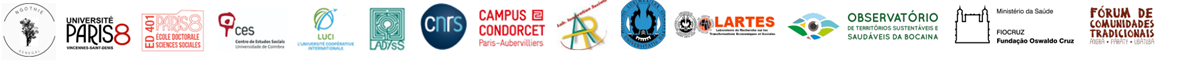 Ce projet est né dans le cadre des Doctoriales Internationales qui se sont tenues en novembre 2019 à l'UCAD de Dakar , regroupant des doctorants et chercheurs pour mettre en dialogue différentes communautés intellectuelles, sociales et culturelles de recherches des épistémologies « du Nord », et des épistémologies « du Sud ». Lors de ce temps de travail, le groupe a été accueilli par les habitants du village de Ngothie qui ont décidé d'une coopération entre les habitants du village et L'Université Coopérative Internationale (LUCI). Pendant ces deux années, une équipe de recherche pluridisciplinaire avec les habitants du village s'est constituée autour d'un projet visant la construction d'un espace de sauvegarde et de transmission des savoirs écologiques et le développement de l'agroécologie pour faire face aux famines annoncées liées au changement climatique. Une deuxième rencontre est organisée la semaine du 14 au 19 mars 2022 dans le village pour travailler aux objectifs et méthodologies avec l'ensemble des acteurs concernés. Au mois de juillet 2022, un troisième déplacement sera réalisé pour continuer cette construction collective. Actuellement, la communauté de Ngothie est effectivement confrontée à des problèmes de sécheresse, d'accès à l'alimentation, à l’eau et d'exode rural qui se traduisent par : - l’assèchement des marigots et rivières qui, non seulement servaient à abreuver les animaux sauvages comme domestiques, mais aussi servaient comme bassin d’activités horticoles;- la désertification  qui pose un problème de survie pour le bétail, par la disparition des zones de pâturage pour les vaches et les moutons.- la quasi-disparition des plantes médicinales, des arbustes et arbres emportant avec eux les noms, les utilisations de leurs feuilles, écorces, fruits et racines, mais aussi les techniques employées pour leur transformation. Pour tenter de trouver des réponses à ces problèmes, la construction d’une École d'Éco-Santé a été décidée qui se propose de construire des solutions durables et soutenables face aux défis climatiques actuels qui entrainent un appauvrissement des sols et amène un risque de famine dans les prochaines années.  L ’objectif de ce programme, sur 5 ans, est de mettre en place une Ecole de l’éco-santé, fondée sur une coopérative de recherches et d’actions collectives d’arrangement éco-productifs locaux visant la formation à la formation de la sauvegarde des semences par le développement de l’agroécologie et la sauvegarde des savoirs écologiques par la constitution d’une équipe pluridisciplinaire. Elle veut ouvrir un tiers-espace original de dialogue à la fois par la mise en discussion de l’usage social et politique des résultats de la recherche en SHS et des sciences de la Terre au Sénégal en coconstruisant des recherches en action sénégalaises , brésiliennes et européennes en co présence entre des doctorants africains, européens et brésiliens AVEC les nombreux acteurs de terrain (représentants du village de Ngothie où les femmes sont particulièrement impliquées). Composition de l’Équipe du projet de recherche-innovation - Le chef du village de Ngothie assisté de quatre délégués de quartier, d’un associé par quartier et quatre représentants des comités de développement de quartier- Le LARTES – IFAN à Dakar (Sénégal) http://lartes-ifan.org/ à l’Université Cheik Anta Diop à Dakar (Sénégal) - L’UMR CNRS LADYSS 7533 Paris 8, (France) https://www.univ-paris8.fr/UMR-7533-Laboratoire-dynamiques-sociales-et-recomposition-des-espaces-LADYSS au sein de l’Université Paris 8 (France) - Le Centre d’Etudes Sociales de Coimbra (Portugal) (https://www.ces.uc.pt/en) au sein de l’Université de Coimbra (Portugal)- La Fondation Fiocruz au Brésil (https://portal.fiocruz.br/en/foundation) et son réseau des territoires indigènes OTSS (Brésil) (https://www.otss.org.br/)- LUCI (L’université Coopérative Internationale) dont le siège social est au Campus Condorcet à Aubervilliers (France) : https://luci.univ-paris8.fr-L’université de Limoges en anthropologie du droit : https://univ-droit.fr/universitaires/37602-monica-cardilloProgramme prévisionnel :Dimanche 13 mars : Arrivée en fin de journée au village de Nogthie, accueil par les autorités du village et installation dans les familles Lundi 14 mars : Visite aux autorités locales, visite du village et des locaux de l’Ecole d’ Eco Santé démonstration de lutte en soiréeMardi 15 mars : Cercles d’intelligence collective pour définir le projet global de l’EDES avec les habitantsMercredi 16 mars : Travail en groupe selon les thématiques choisies ( agroécologie, sauvegarde des semences et plantes médicinales, sauvegardes des savoirs…)Jeudi 17 mars : Poursuite des travauxVendredi 18 mars : Bilan d’étape et perspectives de retour en juillet 22. Départ pour Dakar.